Запрошення до участі у тендері на закупівлю мультимедійного та технічного обладнання для потреб ГО «Десяте Квітня» RFQ – 05/2021 від 09.12.2021Громадська організація «Десяте квітня» у межах проведення тендеру на закупівлю мультимедійного та технічного обладнання в м.Одесі, запрошує юридичних осіб та фізичних осіб підприємців надати цінові пропозиції на товар:При визначенні переможця перевага буде надана учаснику тендеру, який надав пропозицію, що вважається «технічно прийнятною найнижчою ціновою пропозицією».Організація залишає за собою право скасувати торги на будь-якому етапі тендеру до укладення договору з Переможцем.Якщо Ваша пропозиція буде обрана для закупівлі, Вам буде запропоновано виставити рахунок на товари, вказані у Вашій пропозиції. Ціни на товари повинні відповідати цінам, визначеним у Вашій пропозиції, зміни цін не допускаються. Оплата здійснюється в національній валюті у безготівковій формі.Пропозиції приймаються до 18:00 год. за східноєвропейським часом 17 грудня 2021 року на електронну адресу tenders@dk.od.ua, де мають бути надіслані форма фінансової пропозиції та реєстраційна форма постачальника обов’язково окремими файлами, відскановані з підписом, печаткою у форматі pdf. У темі листа вкажіть «Тендер на мультимедійне та технічне обладнання для ГО «Десяте Квітня»_назва вашої компанії». Також пропозиції можна надіслати кур’єром за адресою: м.Одеса, вул.Героїв Крут 15, 5-й поверх, кабінет №501. В такому випадку форма фінансової пропозиції та реєстраційна форма постачальника обов’язково мають бути у окремих конвертах із назвами (оригінали), що їх чітко ідентифікують.  Пропозиції повинні містити повну фіксовану ціну, з урахуванням вартості доставки у м.Одеса та усіх інших витрат. Ціни повинні бути представлені в гривнях. Пропозиції повинні залишатися чинними протягом не менше 30 (тридцяти) календарних днів після граничного строку пропозиції. Питання стосовно технічних або адміністративних вимог, учасники тендеру можуть подавати запити на роз’яснення за електронною адресою: a.mainov@dk.od.ua або за номером телефона (048) 766-00-04. Кінцевий термін надсилання запитань – 18.00 год. за східноєвропейським часом 17 грудня 2021 року.КІНЦЕВИЙ ТЕРМІН ОТРИМАННЯ ПРОПОЗИЦІЇ:18:00 год. за східноєвропейським часом17 грудня 2021 рокуКурочкіна Марина Володимирівна            Президент ГО «ДЕСЯТЕ КВІТНЯ»«09»    грудня   2021 року                                                                                                                   ______________                 Дата                                                                                                                                                                                                         Підпис                                                                                                                            Місце для печаткиГРОМАДСЬКА ОРГАНІЗАЦІЯ«ДЕСЯТЕ КВІТНЯ»вул. Героїв Крут (В. Терешкової) 15, м. Одеса, 65078, Українател.: +38 (093) 662 85 24е-мейл: idps@dk.od.ua http://www.dk.od.uaЄДРПУО: 38296562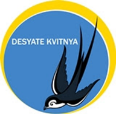 CIVIL ORGANISATION“THE TENTH OF APRIL”15 Heroiv Krut (V. Tereshkovoi), Odesa city, 65078, Ukrainetel.:  +38 (093) 662 85 24e-mail: idps@dk.od.uahttp://www.dk.od.uaIN: 38296562Опис товарівОдиниці1Фотоапарат – аналог (Canon EOS M50 Kit 15-45 IS STM Black)Матриця – 22,3 х14,9 мм24,1 МпОб’єктив – 15-45 мм IS STMЗум – 3х(оптичний)Підтримка карт пам’яті – SD/SDHC/SDXC 9сумісність з UHS-I)Екран – ЖК з змінним кутом уклону, сенсорний 3.0Відео – 4КПостачання – від літій-іонного акумулятораРозмір – 116,3 х 88,1 х 58,7 ммВага – 387 г (тільки корпус)Колір – чорнийДодатково – підтримка W-Fi/NFC/Bluetooth12Штатив + монопод – аналог (фірми ZOMEI)Для фотоапаратів – Q-22213Микрофон – аналог (Saramonic CamMic)Роз’єми – 3,5 мм mini-jackТип – конденсаторніЧутливість - Діапазон частоти – 40-10000 ГцОпір – 200 Ом14Ноутбук – аналог (Acer Aspire 7 A715-41G-R9KP)Екран – 15.6” IPS (1920[1800) Full HD, матовийОпераційна система – AMD Ryzen 5 3550H (2.1 – 3.7 ГГц)Жорстка пам’ять – 512 ГбОперативна пам’ять – 8 ГбВідео карта – NVidia GeForce GTX 1650 Ti, 4ГбДодатково – без ОД/ LAN/ Wi-Fi/ Bluetooth/ веб-камера/ без ОС.15Зовнішня карта відеозахоплення з підтримкою YUY2 та входом для мікрофону (4K HDMI Video Cature USB 3.0)16Кабель HDMI – аналог (Vivolink 7.5 м, HDMI 2.0)Підтримка – 4K-2K 60Hz, 18Gb/ARC/3D/HDCP/CEC/s, ультрагнучкий (PROHDMIHD7.5)17Кабель – аналог (Ugreen Micro HDMI штекер to HDMI 2.0)Роз’єм – 4K 60Hz 22СМКолір - Black1